Appendix: the stimuli used in the Fast mapping task.  The stimuli were in color.types of stimuliStimuli IPANovel ObjectSimilar to Hebrew phonotacticsTrial 1  /marban/             /galid/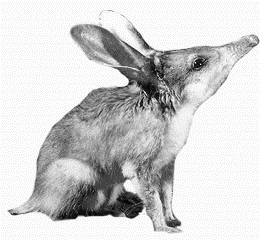 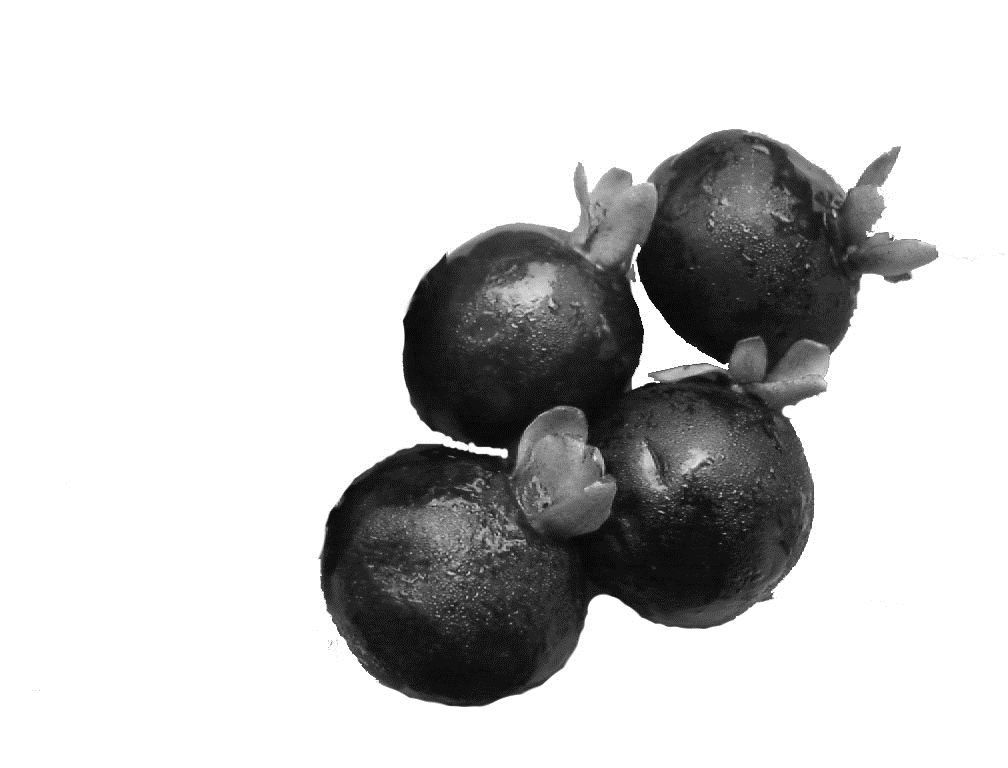 Similar to Hebrew phonotacticsTrial 2  /xatsik/             /batur/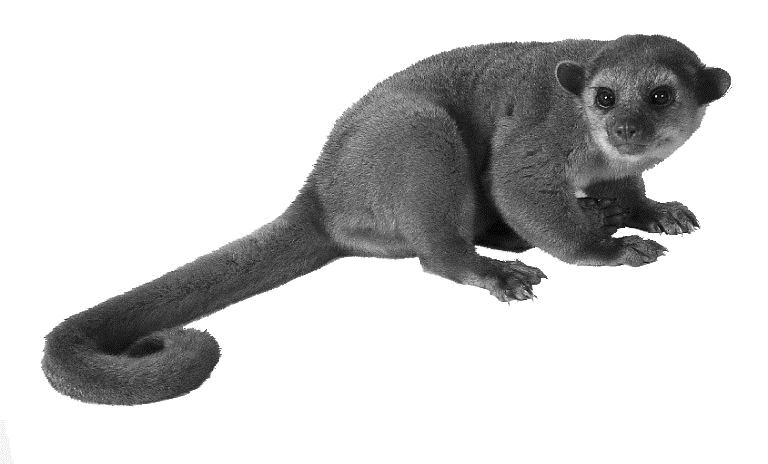 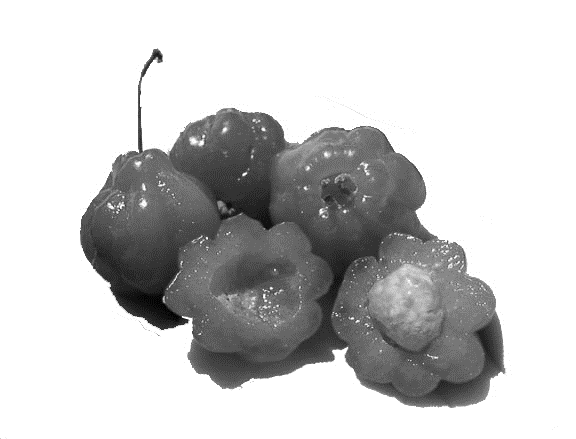 Similar to Hebrew phonotacticsTrial 3  /gavas/            /midlar/ 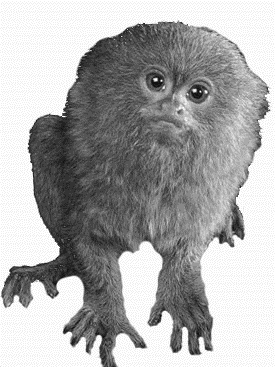 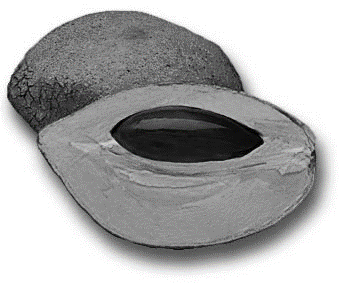 Similar to Arabic phonotactics Trial 1  /d3wmʔn/            /barʢwf/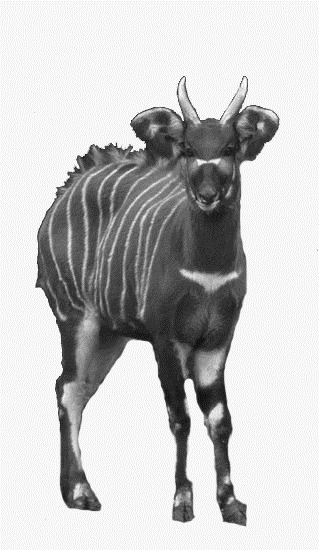 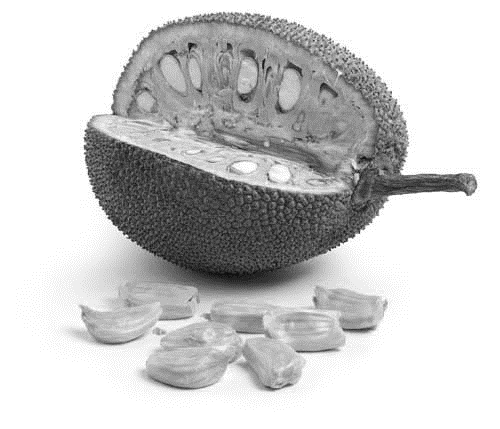 Similar to Arabic phonotactics Trial 2 /mandwr//dʒarbwd/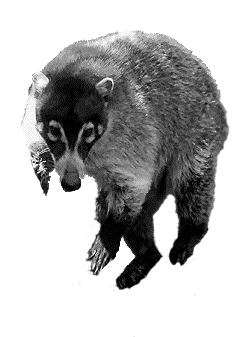 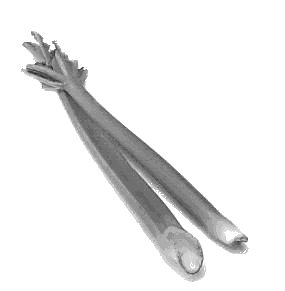 Similar to Arabic phonotactics Trial 3  /kʔme̞n/            /ħanfwr/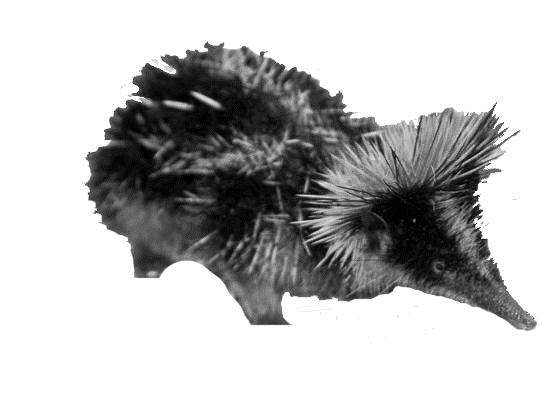 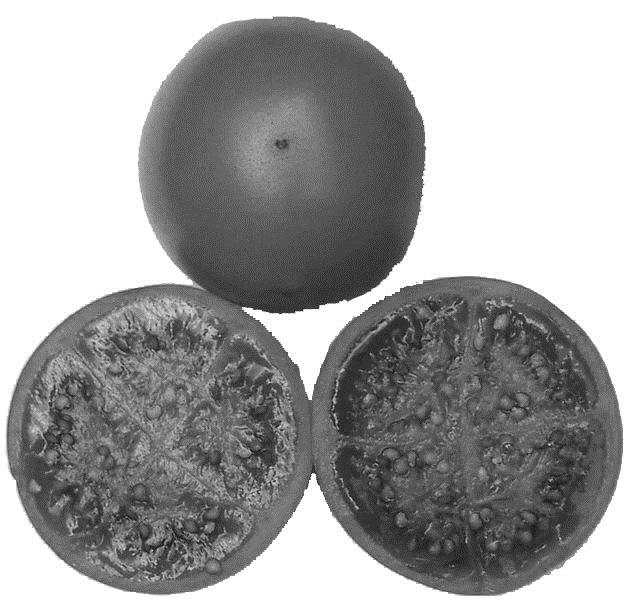 Neutral phonotactics Trial 1  /bongo/             /salek/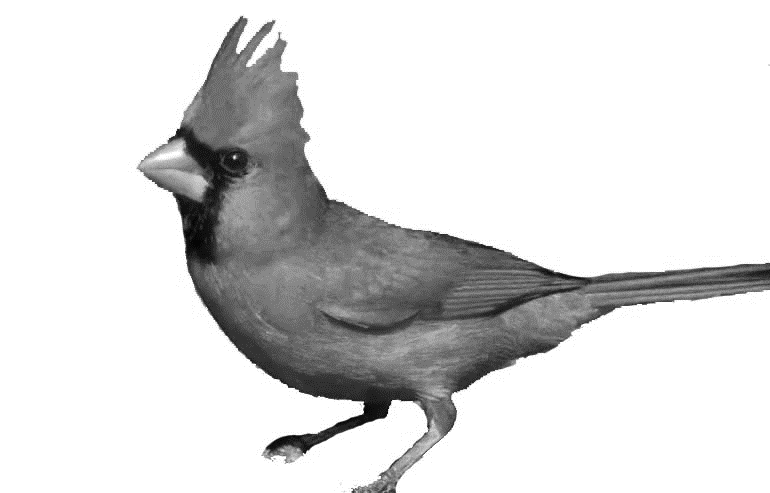 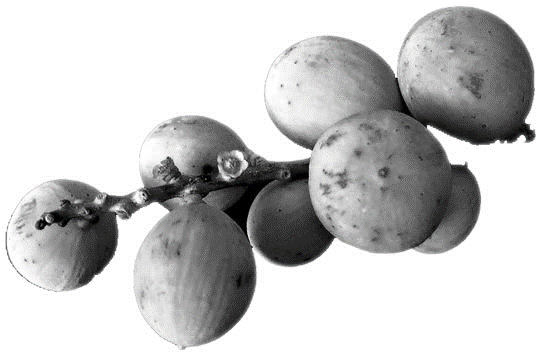 Neutral phonotactics Trial 2  /dʒakka/             /tsif/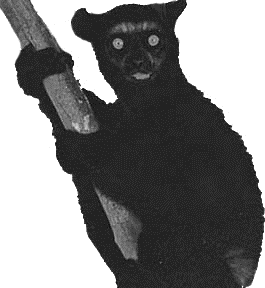 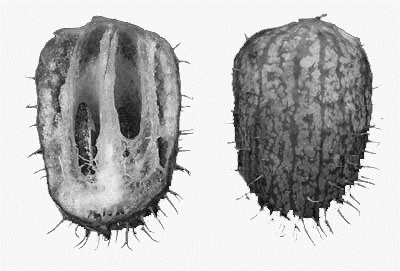 Neutral phonotactics Trial 3  /santol/            /yottah/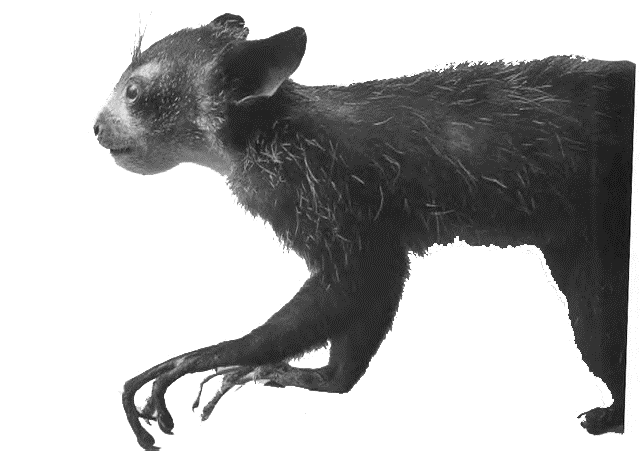 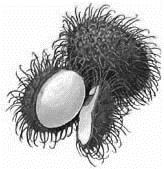 